Отчето проделанной  работе  пришкольной площадки «Математика и мы» по КГУ «Свободненская СШ»  с  28.07.2020 г. по 30.07.2020 г.(дистанционно).Цель  -   организация  досуга детей в период летних каникул; - развитие интереса к математике,  - организация дистанционных форматов мероприятий.28.07.20 г. «Организационные мероприятия»29.07.20 г.  «Математика вокруг нас» видео: https://www.youtube.com/watch?v=hIplfCYrHwI      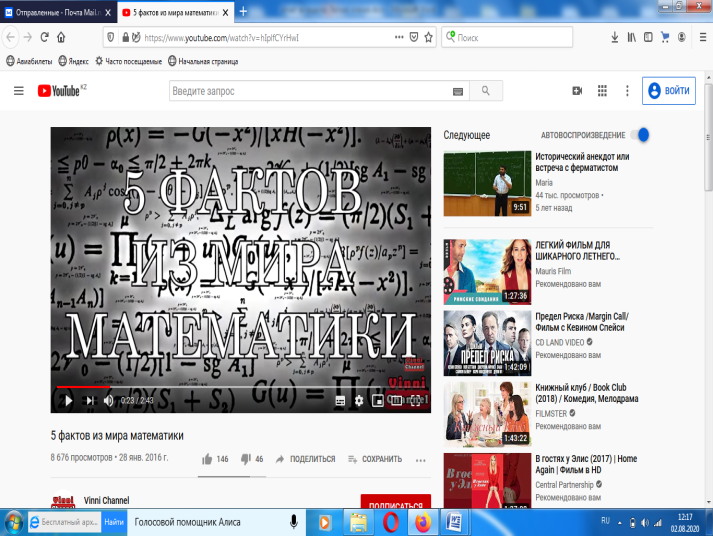 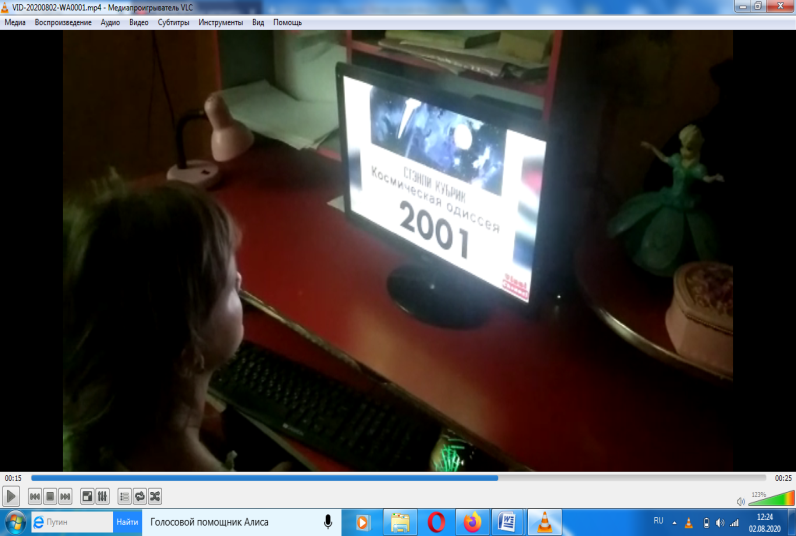 30.07.2020 г – Обзор мнений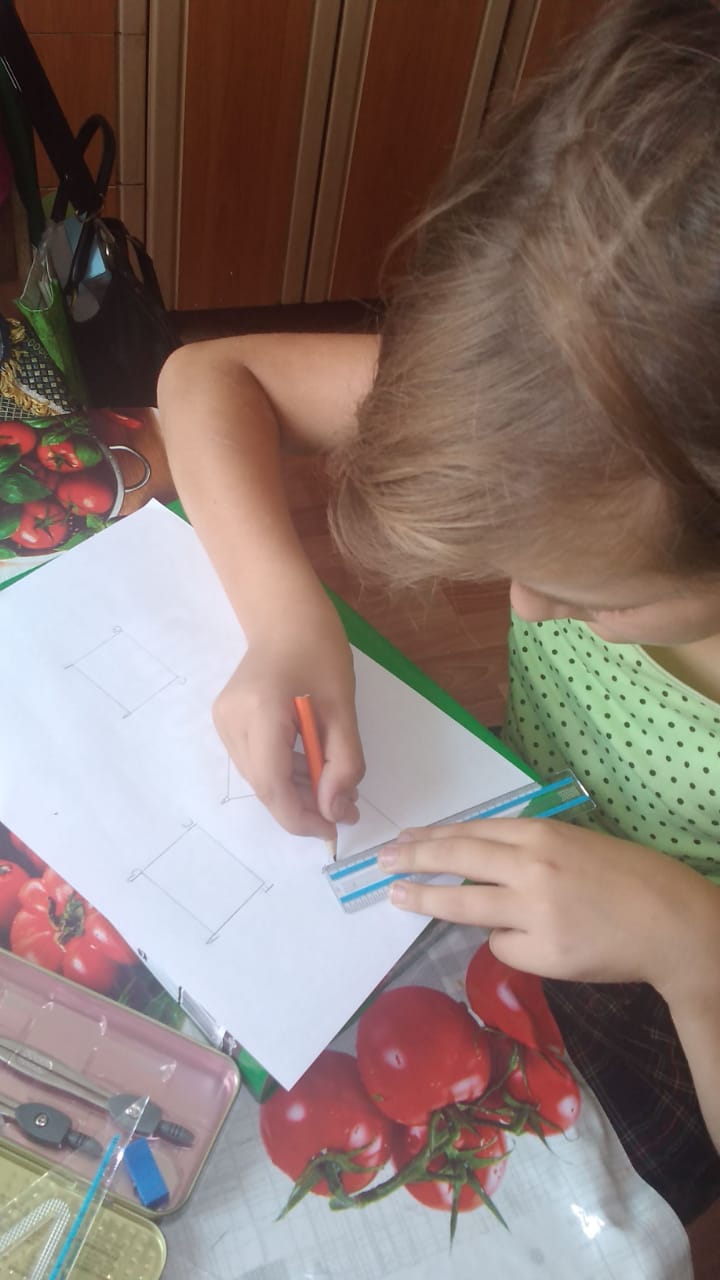 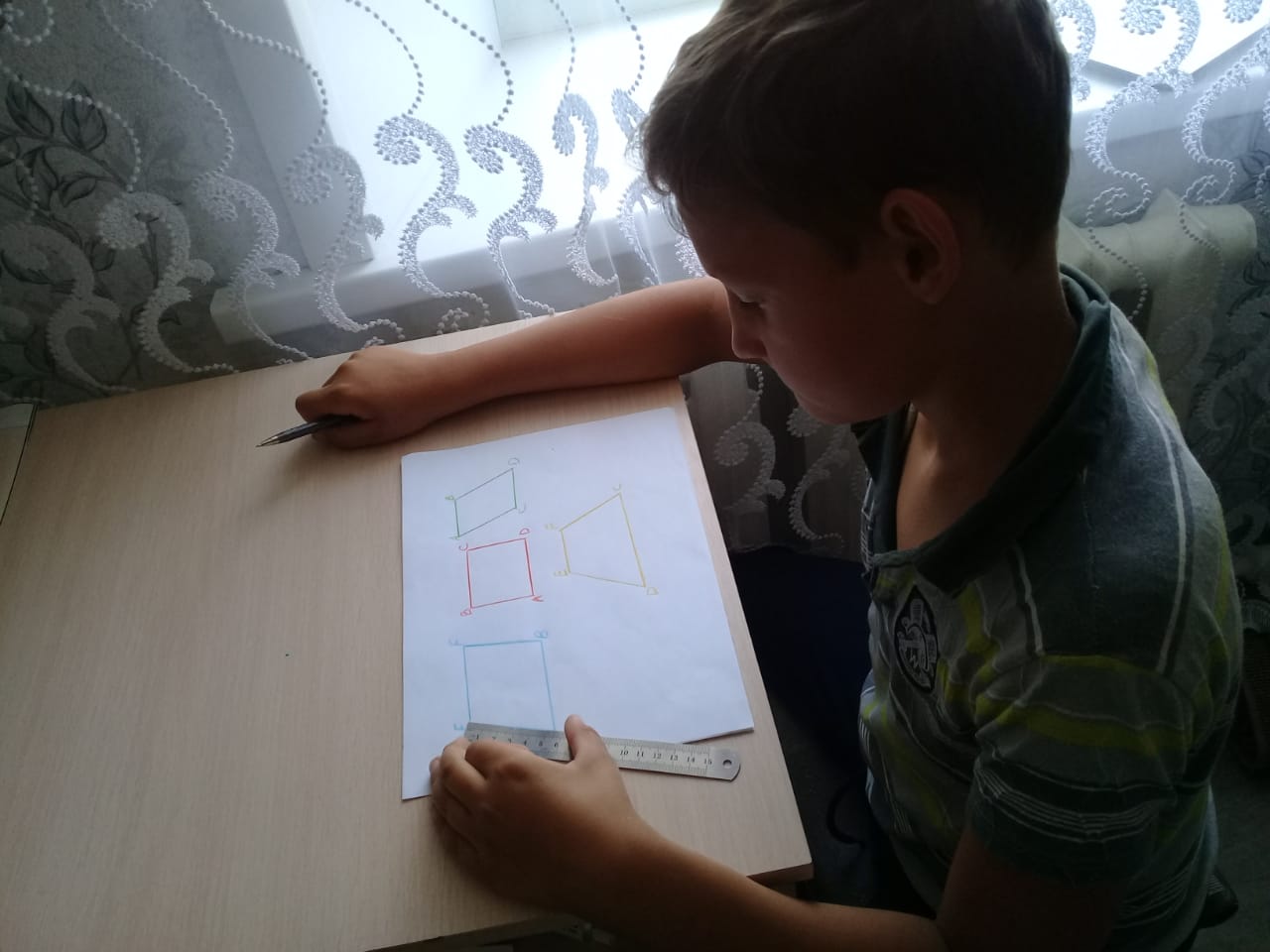 Учитель: Кудабаева Г.Т.